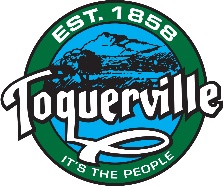 TOQUERVILLE CITYRESOLUTION 2022.14A RESOLUTION MODIFYING TOQUERVILLE CITY’S CONSOLIDATED UNIFORM FEE SCHEDULE TO ADD SOLAR AND ACCESSORY BUILDING TO BUILDING PERMIT FEES AND UPDATING PLAN REVIEW FEES. RECITALSWHEREAS, Toquerville City (“City”) is an incorporated municipality duly organized and operating under the laws of the State of Utah.WHEREAS, the Toquerville City Council (“City Council”) is the governing body of the City vested with all legislative and administrative powers delegated to the City pursuant to Article 11, Section 5 of the Utah Constitution and Utah Code Ann. § 10-1-103.	WHEREAS, the City has promulgated various laws and ordinances regarding the administration of the City’s governmental purposes, services, and entitlements, as well as the fees which it charges members of the public for benefit of said services and entitlements.	WHEREAS, the City Council has determined that all administrative fees, fines, and charges assessed by the City should be consolidated into one uniform fee schedule – to be known as the “Toquerville Consolidated Uniform Fee Schedule” (“Fee Schedule”) such that it can be provided to, and easily referenced by, members of the public interacting with the City.	WHEREAS, the City Council has determined that it is in the best interest of the health, safety, and general welfare to modify and amend the City’s current Fee Schedule.  RESOLUTION	NOW THEREFORE, the City, by and through its governing body, the City Council, resolves as follows:1.	Amendment and Restatement of the Fee Schedule.  The Toquerville City Consolidated Uniform Fee Schedule is hereby amended and restated as follows:TOQUERVILLE CITY CONSOLIDATED UNIFORM FEE SCHEDULEADMINISTRATION						FEERequest and Research						$      1.00 Per Page + Employee Wage per state code Photocopies							$        .10 Per PageStandards and Specifications					$    30.00General Plan							$    40.00Returned Check Fee						$    20.00BUSINESS LICENSEBusiness License							$    50.00 Calendar Year (to Dec 31st)$    25.00 Partial Year Fee Late Fee (assessed after December 31 and before March 1)		$    20.00Business Sign Application Fee					$    35.00Special Event Permit						$  100.00* For 100 or less attendees								$  200.00* For 200 attendees								$  300.00* For 300+ attendees								    *Plus additional deposit fees assessed by StaffCEMETERY Open and Closing of Grave					$   400.00 Weekday								$   600.00 Saturday (No Sunday or Holiday)Plot Fee (Includes Perpetual Care) No Purchase of 1/2 plots is permitted	$   410.00 Resident								$   710.00 Non-ResidentDisinterment							$1,000.00UTILITIESResidential Culinary Water						$     55.00 Monthly – Base Rate per month for 0 to 10,000 gals.  Plus $4.00 per 1,000 gallons from 10,001 to 15,000,$6.00 per 1,000 gallons from 15,001 to 20,000, $8.00 per 1,000 gallons from 20,001 and higher.Non-Irrigation users w/ no access – March 1st to Oct 31st                         $     55.00 Monthly – Base Rate per month for 0 to 30,000 gals. Plus $4.00 per 1,000 gallons from 30,001 to 35,000,$6.00 per 1,000 gallons from 35,001 to 40,000,$8.00 per 1,000 gallons from 40,001 and higher,and annual irrigation fee - equal to TSWS fee.Storm Water Drain Fee (ERU)	$      7.00 Per Residence / MonthlyCommercial Culinary Water					$  100.00 Monthly – Base Rate per month Plus $3.00 per 1,000 gallons from 0 to 10,000,$5.00 per 1,000 gallons from 10,001 to 15,000, $10.00 per 1,000 gallons from 15,001 to 20,000,$15.00 per 1,000 gallons from 20,001 and higher.Sewer	*Rate determined by Ash Creek SSDGarbage/Blucan	*Rate determined by Wash Co. Solid Waste DistrictWCWCD Surcharge	*Rate determined by Wash Co. Water DistrictBilling Late Fees (on Monthly Past Due Balance, After 20th Day)      	          5%           Plus - Fee for “SHUT-OFF” Notice if Applicable.	$    10.00Water Reconnect Fee (Locked out meter)				$  100.00	Water/ Utility Service Termination or New Application			   No Fee (Simultaneous Moving in or out)New Service Application Deposit	$  300.00 Refundable Deposit Culinary Water Standby Fee for Non-User (No Meter to Property)	Application Required -----------------------------------------		$      5.00 MonthlyCulinary Water Meter Request, Existing Connection (Building permit)	$  500.00	BUILDING DEPARTMENT: Building Permit Fees (includes inspections & first re-inspections)Residential	Based on current Building Valuation Data (BVD) issued by the ICC - multiplied by .85Commercial/Industrial 	Based on current Building Valuation Data (BVD) issued by the ICC - multiplied by .85Accessory Building 	Based on current Building Valuation Data (BVD) issued by the ICC - multiplied by .85Solar							$     300.00   flat rate Swimming Pool						$     300.00   flat rate Plan Review FeesResidential (single family detached only)				$     250.00  flat rateCommercial/Industrial (including multi-family residential)		Actual fee charge by 3rd party plan review company								(fee quoted prior to commencement)Accessory Building						$     150.00  flat rateSolar							$     100.00  flat rateSwimming Pool						$     100.00  flat rateClean-up deposit 							$     1,000.00 Water Meter Installation						$     150.00Additional Re-Inspection Fee (beyond first re-inspection)		$     125.00  Per each re-inspectionWashington County HCP (Tortoise) Fee				$     250.00   Per Acre @ Final Plat (Subdiv.); and	Plus $25.00 Administrative Cost of Collection and		0.2% Total Value of Construction for	Reporting Fee, payable to Toquerville City.			Residential, Commercial & Industrial						Bldg. Permit Requests, Paid at Application.Floodplain Compliance Review					$    350.00 flat ratePUBLIC WORKS Road Encroachment Application Fee (+Costs)	$       25.00 Refer to ApplicationHydrant Meter Deposit	$  1,250.00 Refundable return minus charges Daily Charge						$         5.00 / Daily and$6.00 Per 1,000 gals for 0 – 10,000 gals.Plus $8.00 per 1,000 gallons from 10,001 to 15,000,$10.00 per 1,000 gallons from 15,001 to 20,000,$12.00 per 1,000 gallons from 20,001 and higherMonthly Charge						$     150.00 / Monthly and $6.00 Per 1,000 gals for 0 – 10,000 gals.Plus $8.00 per 1,000 gallons from 10,001 to 15,000,$10.00 per 1,000 gallons from 15,001 to 20,000,$12.00 per 1,000 gallons from 20,001 and higherMunicipal Construction					$     150.00 / Monthly and$2.50 per 1,000 gallonsImpact Fees: 			 			$  3,390.00	3/4” Culinary Water/size$  6,033.00	1”$13,587.00	1 ½”$24,152.00	2”$  2,766.00	Roads & Street$  5,500.00	Parks & Recreation & Trails$     485.00	Storm DrainIndividual: Due at Permit Application for Lots NOT prepaid; Subdivisions:  ALL lots in approved Plat – Payable prior to Sign-off.			      CITY HALL RESERVE USE FEES – No rentals shall be made for holidays per Resolution 2016.12  Deposit $75.00 City HallReservation fees for City Hall (Deposit Fees also apply) Anything less than 4 Hours (considered ½ day)			$      50.00 	Anything more than 4 Hours and still the same day (considered 1 day)	$    100.00 	PARK PAVILION AND BALL FIELD FEES – No rentals shall be made for holidays per Resolution 2016.12Deposit $75.00 per Ball Field or Pavilion. $150.00 for reserving both Ball Field and Pavilion	BALL FIELD	PAVILION	BOTHLocal – 4 hr						$  50.00		$  35.00		$  85.00Local – 8 hr						$  75.00		$  75.00		$125.00Non Local – 4 hr						$  90.00		$  60.00		$150.00Non Local – 8 hr						$150.00		$  80.00		$200.00Local League – 4 hr					$  30.00Local League – 8 hr					$  60.00Local League – Each season 				$  18.00  per team / per game – payable prior to seasonNon Local League -4 hr				              $180.00Non Local League – All Day tournament (per day)			$375.00Non Local League – 12 game				$400.00	per team Additional field prep, 1 each				$150.00Ball Field Lights – Per Hour				$  15.00Renting the Portable Chairs (for use on City property only)		$  25.00 optional delivery fee $50.00Renting Extra Tables (for use on City property only)		$  25.00 optional delivery fee $50.00Renting the Propane Portable Griddle (for use at Pavilion only)	$  50.00 with $300.00 refundable depositChurches, Boy & Girl Scouts, Neighborhood Watch, Government or Quazi-Government organizations, and other organizations specifically sponsored by the City of Toquerville are exempt from rental fees but deposit fees may apply. The exemption will apply for 3 days per year. If further use is required, the normal rental fees will apply. City sponsored entities may be exempt from the 3-day limitation.CODE ENFORCEMENT FINE SCHEDULE:DOG LICENSING FEES: No license shall be issued until payment of the following applicable annual license fee(s) with proof of current vaccinations:Female dog 	$     22.00 First 2 dogs (each)Male dog 	$     22.00 First 2 dogs (each)Spayed or neutered dog 	$     10.00 First 2 dogs (each)Third dog 	$     25.00Fourth dog 	$     30.00Late fee (in addition to above) 	$     20.00Replacement of lost tags	$       5.00Kennel License for over four dogs or cats 		$   150.00 (This does not require a business license)Kennel License for breeding with two dogs or cats 		$   150.00 (This requires a business license)Impound fees will be set by the entity of Contract or AgreementLAND USE FEESMaster / General Plan Amendment Application	$1,000.00Zone Amendment Application 	$1,200.00 +Master Plan Change Fee (when Applicable)Special Meeting Request - by Applicant	$   500.00  (No Charge for City Error)Appeal Authority-Variance Application	$   550.00 Plus additional fees assessed*Appeal Authority- Notice of Appeal	$   800.00 Plus additional fees assessed*Annexation Application	$1,200.00 Plus additional fees assessed*Nightly Rental Application	$   400.00 Plus additional fees assessed*Conditional Use Permit Application	$   400.00 Plus additional fees assessed*Conditional Use – Animal/Livestock Permit Must Comply with Current Animal Ordinance	$     25.00 Plus additional fees assessed* 	Home Occupation Permit	$   125.00 Plus additional fees assessed*Extraction Permit Application	$1,500.00 Plus additional fees assessed*Residential Care Facility Permit Application				$    500.00 Plus additional fees assessed*Grading Permit Application	$    300.00 Plus additional fees based on     	      UBC 1997 Calculation – Table A-33-A Grading 		      Plan Review Fees and A-33-B Grading Permit Fees*Land Use Inspection Requests – Additional (Not Included in Permits)	$     45.00Lot Line Adjustment Application	$   500.00 200.00 Plus additional fees assessed*Floodplain Development Review	$   600.00 minimum (hourly thereafter)Street Identification Change 	$   500.00 minimum Plus additional fees assessed*PUBLIC INFRASTRUCTURE DISTRICTSPID Letter of Intent/Application fee	$1,500.00PID Creation fee	$3,500.00SUBDIVISIONSNon-Platted Subdivision (up to 9 Divs.-10 Total Lots)	$   750.00 Plus additional fees assessed*Simple Subdivision (Split – to 2 Lots)	$   750.00 Plus additional fees assessed*Large Parcel Subdivision	$   750.00 Plus additional fees assessed*Sub-Division (10+ Divisions)	Conceptual Review	$   250.00 Plus additional fees assessed*Preliminary Review	$   250.00 Plus additional fees assessed*Final Approval	$   250.00 Plus additional fees assessed*Plat Amendment	$1,000.00 Plus additional fees assessed**GENERAL NOTESProfessional Fees: The City engages professionals, such as attorneys and engineers, to conduct reviews of applications, permits, plat maps and other matters or documents not specifically listed herein. The costs of these professional services vary, depending on the specific application, permit, plat map or document/matter reviewed. The City shall estimate fees in addition to those listed above to cover the costs of these professional services, payment for services/reviews required at the time of application. Publication & Associated Expense Fees the actual cost of any required publication of notice and/or mailing of notice as required under any Title of the Toquerville City Code or the Utah Municipal Land Use, Development and Management Act (Utah Code Ann. § 10-9a-101 et seq) must be paid by the applicant as a condition precedent to any corresponding land use application/permit approval. The applicant is also responsible for any associated costs and expenses the City may incur in relation to processing land use application or permit, including but not limited to: updating of the City’s zoning maps and GIS data, General Plan amendments, special meeting noticing and additional staff fees and research fees.  Applicant will be sent an invoice for all said charges from the City, due and payable upon receipt.  Timing of Payment of Application Fees: all application fees set forth above must be paid at the time of submission of the Application. No initial review of any application will occur until payment of the application fee has been rendered.  Non-Refundability of Fees:  All fees set forth above are non-refundable, except at the discretion of the City Council.Repealer. This Resolution will not repeal, abrogate, annul, impair, or interfere with existing provisions of other resolutions, ordinances, or laws, except to effect modification of the fees listed.  The fees listed in this approved Schedule supersede present fees for the services specified, but all fees not listed remain in effect.  Where this Resolution imposes a higher fee than is imposed or required by existing provisions of prior resolutions, the provisions of this Resolution shall control.Severability. If any provision or clause of this Resolution or application thereof to any person or entity or circumstance is held to be unconstitutional or otherwise invalid by any court of competent jurisdiction, such invalidity shall not affect other sections, provisions, clauses or applications hereof which can be implemented without the invalid provision(s), clause(s) or application(s) hereof, and to this end the provisions and clauses of this Resolution are declared to be severable.Effective Date.  This Resolution shall become effective immediately upon adoption by the Toquerville City Council. Dated this ____ day of _________ 2022.Justin Sip			         Aye 	         Nay	 Abstain/Absent		Rachel Peart			         Aye 	         Nay	 Abstain/Absent		Ty Bringhurst			         Aye 	         Nay	 Abstain/Absent		John “Chuck” Williams		         Aye 	         Nay	 Abstain/Absent		Gary Chaves			         Aye 	         Nay              Abstain/Absent      ____________________________________     DateViolationNotice of Violation PeriodNotice of Violation PeriodNotice of Violation PeriodFine Per Day of Violation Until RemediedGeneral Violations: junk, inoperable vehicles, weeds/property maintenance, and other nuisances10 Days10 Days10 Days$25.00 Land UseImmediatelyImmediatelyImmediately$1,000.00 per day up to 10 days
$10,000.00 per day beginning day 11 until remediedExcessive Occupancy10 Days10 Days10 Days$25.00 per personPortable Signs: banners, A-frames, pennants and similar signs3 Days3 Days3 Days$50.00Non-portable Signs: permanent sign violations and roof signs10 Days10 Days10 Days$50.00Floodplain ViolationBuilding Permit ViolationAccessory Buildings: as a residence or setback violations10 Days10 Days10 Days$50.00Fences/Walls10 Days10 Days10 Days$25.00Home Occupation10 Days10 Days10 Days$25.00Repeat OffensesAt the same location by the same offender within one (1) yearRepeat OffensesAt the same location by the same offender within one (1) yearRepeat OffensesAt the same location by the same offender within one (1) yearRepeat OffensesAt the same location by the same offender within one (1) yearRepeat OffensesAt the same location by the same offender within one (1) yearSecond OffenseSecond OffenseSecond OffenseFine per day doublesFine per day doublesThird OffenseThird OffenseThird OffenseFine per day quadruplesFine per day quadruplesAbatement costsAbatement costsAbatement costsAbatement costsAbatement costsAbatement of injurious and noxious real property or unsightly or deleterious objects or structures:Abatement of injurious and noxious real property or unsightly or deleterious objects or structures:$50.00 per hour, per person plus equipment fees at current rental rates.   $50.00 per hour, per person plus equipment fees at current rental rates.   $50.00 per hour, per person plus equipment fees at current rental rates.   Administrative FeesAdministrative FeesAdministrative FeesAdministrative FeesAdministrative FeesRe-Inspection Fee: Re-Inspection Fee: $50.00$50.00$50.00Administrative Hearing Fee: Administrative Hearing Fee: $95.00$95.00$95.00Interest Interest Interest Interest Interest Interest shall accrue on all outstanding civil penalties, abatement costs and administrative fees from the date said amount is assessed until paid in full at the rate of ten percent (10%) per annum.Interest shall accrue on all outstanding civil penalties, abatement costs and administrative fees from the date said amount is assessed until paid in full at the rate of ten percent (10%) per annum.Interest shall accrue on all outstanding civil penalties, abatement costs and administrative fees from the date said amount is assessed until paid in full at the rate of ten percent (10%) per annum.Interest shall accrue on all outstanding civil penalties, abatement costs and administrative fees from the date said amount is assessed until paid in full at the rate of ten percent (10%) per annum.Interest shall accrue on all outstanding civil penalties, abatement costs and administrative fees from the date said amount is assessed until paid in full at the rate of ten percent (10%) per annum.TOQUERVILLE CITYa Utah Municipal Corporation Keen EllsworthMayorAttest: Daisy FuentesCity Recorder